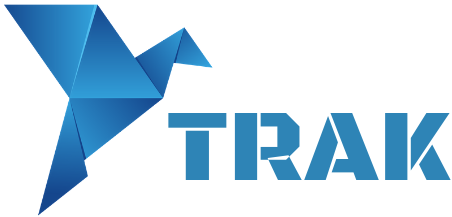 Symposium Translation and Knowledge Transfer:News trends in the theory and practice of translation and interpretingUniversidad de Córdoba (Spain), 17-18 October 2019Abstracts should be sent to: Mar Ogea-Pozo (lr1ogpom@uco.es); Carmen Expósito-Castro (lr1excac@uco.es)AUTHOR(S):AFFILIATION:E -MAIL:Phone number: TITLEAbstract (300 words)Keywords (5 words)References (5 maximum)BIODATA (150 words)